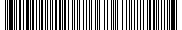 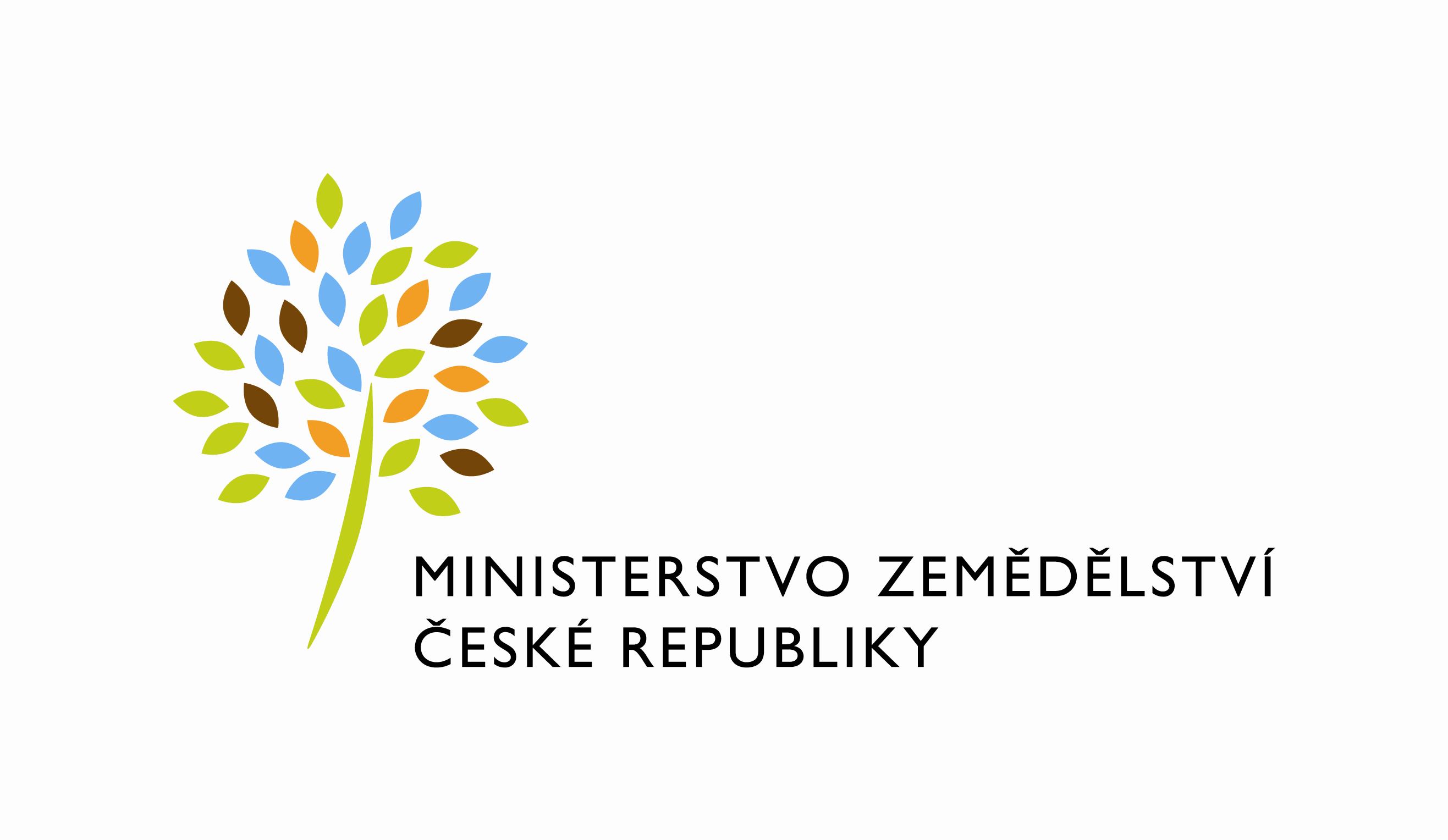  Požadavek na změnu (RfC) Z35083a – věcné zadáníZákladní informaceStručný popis a odůvodnění požadavkuPopis požadavkuNa základě požadavků uplatňovaných Evropskou komisí na oblast posuzování motivačního účinku prosíme o úpravu formuláře ohlášení pro program T (příspěvek „adaptace“) počínaje příštím rokem.Odůvodnění požadované změny (změny právních předpisů, přínosy)Evropská komise požaduje oblast posuzování motivačního účinku rozšířit z dosavadního hypotetického scénáře situace s podporou / bez podpory o podrobnější údaje, podle nichž žadatel volí z možností hypotetického scénáře.Rizika nerealizacePři nerealizace hrozí riziko prohlášení podpory (příspěvek T) Evropskou komisí za podporu neslučitelnou s pravidly veřejné podpory.Podrobný popis požadavkuFormulář ohlášení žadatele pro program T pro rok 2023 a roky následující má být upraven v oblasti prokazování motivačního účinku podpory pro velký podnik způsobem definovaným v přiloženém souboru. Upozorňujeme, že během implementace může být vznesen ještě požadavek na doplnění dalších dvou kritérií se stejnou technologií.Požadovaný datum nasazení na produkci (30. 11. 2022 pro MPŽ) je nejzazší možný, termín nasazení na produkci ISND je možný pozdější.Dopady na IS MZe(V případě předpokládaných či možných dopadů změny na infrastrukturu nebo na bezpečnost je třeba si vyžádat stanovisko relevantních specialistů, tj. provozního, bezpečnostního garanta, příp. architekta.).Na provoz a infrastrukturuNa bezpečnostNa součinnost s dalšími systémyPožadavky na součinnost AgriBus(Pokud existují požadavky na součinnost Agribus, uveďte specifikaci služby ve formě strukturovaného požadavku (request) a odpovědi (response) s vyznačenou změnou.)Požadavek na podporu provozu naimplementované změny(Uveďte, zda zařadit změnu do stávající provozní smlouvy, konkrétní požadavky na požadované služby, SLA.)Požadavek na úpravu dohledového nástroje(Uveďte, zda a jakým způsobem je požadována úprava dohledových nástrojů.)Požadavek na dokumentaciV připojeném souboru je uveden rozsah vybrané technické dokumentace – otevřete dvojklikem:    Dohledové scénáře jsou požadovány, pokud Dodavatel potvrdí dopad na dohledové scénáře/nástroj. U dokumentů, které již existují, se má za to, že je požadována jejich aktualizace. Pokud se požaduje zpracování nového dokumentu namísto aktualizace stávajícího, uveďte toto explicitně za názvem daného dokumentu, např. „Uživatelská příručka – nový“.Provozně-technická dokumentace bude zpracována dle vzorového dokumentu, který je připojen – otevřete dvojklikem:    xxx   Akceptační kritériaPlnění v rámci požadavku na změnu bude akceptováno, jestliže budou akceptovány dokumenty uvedené v tabulce výše v bodu 5, budou předloženy podepsané protokoly o uživatelském testování a splněna případná další kritéria uvedená v tomto bodu. Základní milníkyPřílohy1.2.Podpisová doložkaB – nabídkA řešení k požadavku Z35083Návrh konceptu technického řešení  Realizace bude provedena dle podkladu od garanta plnění, který byl upřesněn 12.10.2022 (přiložený dokument níže). V oblasti formuláře pro prokazování motivačního účinku podpory pro velký podnik budou doplněny nové otázky s možností zadání podrobných parametrů dle předaného podkladu. Tabulky s podrobnými parametry nebudou přecházet do tisku, tam budou vypisovány pouze základní otázky týkající se motivačního účinku.Na zadávané hodnoty budou navázány kontroly specifikované v podkladu ke změnám formuláře.Formulář bude koncipován tak, aby mohl fungovat více let, vypisované údaje o roce budou doplňovány dynamicky podle roku, pro který bude ohlášení určeno.Řešení bude koncipováno jako nový typ ohlášení s unikátním kódem OhlaseniT.2023. Pro ohlášení bude třeba upravit XML struktury pro předání do ISND. V rámci řešení dojde rovněž k přejmenování kódu stávajícího ohlášení na DP Adaptace z „OhlaseniAdap.2022“ na „OhlaseniT.2022“. Kód dotačního programu v době přípravy ohlášení nebyl znám.Pokud budou požadována další kritéria se stejnou technologií, jak je avizováno v zadání, předpokládá se, že to bude řešeno jako dodatečný požadavek.Z požadované dokumentace nebude dodáno:Analýza navrhnutého řešení – není součástí navrhovaného řešeníProvozně technická dokumentace (systémová a bezpečnostní dokumentace) – řešení nemá dopad do příručkyWebové služby + konzumentské testy – řešení nemá dopad na webové službyDohledové scénáře (úprava stávajících/nové scénáře) - řešení nemá dopad, nebude dodáno.Uživatelské a licenční zajištění pro ObjednateleV souladu s podmínkami smlouvy č. 679-2019-11150.Dopady do systémů MZeNa provoz a infrastrukturu(Pozn.: V případě, že má změna dopady na síťovou infrastrukturu, doplňte tabulku v připojeném souboru - otevřete dvojklikem.)     NejsouNa bezpečnostNávrh řešení musí být v souladu se všemi požadavky v aktuální verzi Směrnice systémové bezpečnosti MZe. Upřesnění požadavků směrnice ve vztahu k tomuto RfC:Na součinnost s dalšími systémyNejsouNa součinnost AgriBusNejsouNa dohledové nástroje/scénářeNejsouOstatní dopady(Pozn.: Pokud má požadavek dopady do dalších požadavků MZe, uveďte je také v tomto bodu.)NejsouPožadavky na součinnost Objednatele a třetích stran(Pozn.: K popisu požadavku uveďte etapu, kdy bude součinnost vyžadována.)Harmonogram plněníVýše uvedené termíny platí za následujících předpokladůProgramové úpravy budou objednány obratem.Priority jednotlivých plnění zůstanou zachovány tak, jak jsou nyní nastaveny. Tj. Dokončení PZ052-CESNAPPZ064-Integrace ISND s RIS ZED  Tj. Nedojde k upřednostnění realizace jiných požadavků, vývoj a dodání tohoto řešení bude následovat po výše uvedených PZ.Rozsah výše zmíněných plnění a tohoto plnění zůstane zachován. Tj. nedojde k navýšení rozsahu, kvality díla uplatněním případných dodatečných požadavků.Počet a rozsah plnění v rámci HR002 zůstane přibližně stejný jak dosud.Pracnost SLA zásahů bude na obvyklé úrovni Na základě požadavku upřednostnění vývoje v aplikaci MPŽ a na základě požadavku dodání úprav na produkční prostředí MPŹ do 30/11/2022 byl harmonogram postaven na možnost dodání úprav MPŽ k požadovanému termínu a úprav v ISND o týden později. Předání celého řešení je vázáno po dodání poslední části do produkčního prostředí. Pokud bude nutno svázat obě komponenty, bude dodání i části ISND v termínu pro MPŽ.Pracnost a cenová nabídka navrhovaného řešenívčetně vymezení počtu člověkodnů nebo jejich částí, které na provedení poptávaného plnění budou spotřebovány(Pozn.: MD – člověkoden, MJ – měrná jednotka, např. počet kusů)PřílohyPodpisová doložkaC – Schválení realizace požadavku Z35083Specifikace plněníPožadované plnění je specifikováno v části A a B tohoto RfC. Dle části B bod 3.2 jsou pro realizaci příslušných bezpečnostních opatření požadovány následující změny:Uživatelské a licenční zajištění pro Objednatele (je-li relevantní):Požadavek na součinnost(V případě, že má změnový požadavek dopad na napojení na SIEM, PIM nebo Management zranitelnosti dle bodu 1, uveďte také požadovanou součinnost Oddělení kybernetické bezpečnosti.)Harmonogram realizacePracnost a cenová nabídka navrhovaného řešenívčetně vymezení počtu člověkodnů nebo jejich částí, které na provedení poptávaného plnění budou spotřebovány(Pozn.: MD – člověkoden, MJ – měrná jednotka, např. počet kusů)PosouzeníBezpečnostní garant, provozní garant a architekt potvrzují svým podpisem za oblast, kterou garantují, správnost specifikace plnění dle bodu 1 a její soulad s předpisy a standardy MZe a doporučují změnu k realizaci. (Pozn.: RfC se zpravidla předkládá k posouzení Bezpečnostnímu garantovi, Provoznímu garantovi, Architektovi, a to podle předpokládaných dopadů změnového požadavku na bezpečnost, provoz, příp. architekturu. Koordinátor změny rozhodne, od koho vyžádat posouzení dle konkrétního případu změnového požadavku.)SchváleníSvým podpisem potvrzuje požadavek na realizaci změny:(Pozn.: Oprávněná osoba se uvede v případě, že je uvedena ve smlouvě.)VysvětlivkyID PK MZe:69Název změny:Úprava formuláře ohlášení pro program TÚprava formuláře ohlášení pro program TÚprava formuláře ohlášení pro program TÚprava formuláře ohlášení pro program TDatum předložení požadavku:Datum předložení požadavku:Požadované datum nasazení:Kategorie změny:Normální       Urgentní  Priorita:Vysoká    Střední     Nízká Oblast:Aplikace         Zkratka: ISNDOblast:Aplikace         Typ požadavku: Legislativní    Zlepšení    Bezpečnost Oblast:Infrastruktura  Typ požadavku:Nová komponenta    Upgrade   Bezpečnost    Zlepšení    Obnova  RoleJméno Organizace /útvarTelefonE-mailŽadatel:Tomáš SmejkalMZe/16221221812356tomas.smejkal@mze.czMetodický garant:Tomáš SmejkalMZe/16221221812356tomas.smejkal@mze.czVěcný garant:Ing. Tomáš Krejzar, Ph.D.MZe/16220221812677tomas.krejzar@mze.czProjektový manažer:Nikol JanušováMZe/12121221812777nikol.janusova@mze.czPoskytovatel/Dodavatel:xxxO2 ITSxxxxxxSmlouva č.:679-2019-11150 (S2019-0067)KL:HR - 001IDDokumentFormát výstupu (ano/ne)Formát výstupu (ano/ne)Formát výstupu (ano/ne)GarantIDDokumentel. úložištěpapírCDGarantAnalýza navrhnutého řešeníNEDokumentace dle specifikace Závazná metodika návrhu a dokumentace architektury MZeANOTestovací scénář, protokol o otestováníANOANOUživatelská příručkaANOVěcný garantProvozně technická dokumentace (systémová a bezpečnostní dokumentace)NEOKB, OPPTZdrojový kód a měněné konfigurační souboryANOWebové služby + konzumentské testyNEDohledové scénáře (úprava stávajících/nové scénáře)NEMilníkTermínTermín nasazení na PROD MPŽ15.11.2022Termín nasazení na PROD ISND7.12.2022Za resort MZe:Jméno:Podpis:Metodický garantProjektový manažer:ID PK MZe:69Č.Oblast požadavkuPředpokládaný dopad a navrhované opatření/změnyŘízení přístupu 3.1.1. – 3.1.6.NejsouDohledatelnost provedených změn v datech 3.1.7.NejsouCentrální logování událostí v systému 3.1.7.NejsouŠifrování 3.1.8., Certifikační autority a PKI 3.1.9.NejsouIntegrita – constraints, cizí klíče apod. 3.2.NejsouIntegrita – platnost dat 3.2.NejsouIntegrita - kontrola na vstupní data formulářů 3.2.NejsouOšetření výjimek běhu, chyby a hlášení 3.4.3.NejsouPráce s pamětí 3.4.4.NejsouŘízení - konfigurace změn 3.4.5.NejsouOchrana systému 3.4.7.NejsouTestování systému 3.4.9.NejsouExterní komunikace 3.4.11.NejsouMZe / Třetí stranaPopis požadavku na součinnostMZESoučinnost při testování, konzultace a akceptace RfCMilníkPopis činnostiPředchůdceTrvání odhad (dny)Prac dnyTermín dokončeníOdpovídáPozn.T000Objednávka realizaceN/A27.10.22OdběratelT010Zahájení realizace (příprava, zajištění kapacit, ...)T0004131.10.22Dod./Odběr.T020MPZ Realizace + RTT T010151115.11.22DodavatelT030MPZ Ověření kvality garanty a předání př. připomínekT0203218.11.22OdběratelT040MPZ Vypořádání připomínek garantůT0305323.11.22DodavatelT050MPZ Ověření kvality garanty a předání př. připomínek IIT0402225.11.22OdběratelT060MPZ Vypořádání připomínek garantů, akceptace, rozhodnutí o termínu RTPT0504229.11.22T070MPZ RTPT0601130.11.22DodavatelT080ISND Realizace + RTT T030141121.11.22DodavatelT090ISND Ověření kvality garanty a předání př. připomínekT0803324.11.22OdběratelT100ISND Vypořádání připomínek garantůT0905329.11.22DodavatelT110ISND Ověření kvality garanty a předání př. připomínek IIT1002201.12.22OdběratelT120ISND Vypořádání připomínek garantů, akceptace, rozhodnutí o termínu RTPT1105306.12.22T130ISND RTPT1201107.12.22DodavatelT140Předání do akceptace vč. dokumentaceT1302209.12.22DodavatelOblast / rolePopisPracnost v MD/MJv Kč bez DPHv Kč s DPHViz cenová nabídka v příloze č.0136352 044,00425 973,24Celkem:Celkem:36352 044,00425 973,24IDNázev přílohyFormát (CD, listinná forma)01Cenová nabídkaListinná formaNázev DodavateleJméno oprávněné osobyPodpisO2 IT Services s.r.o.xxxID PK MZe:69Č.Oblast požadavkuRealizovat(ano  / ne )Upřesnění požadavkuŘízení přístupu 3.1.1. – 3.1.6.Dohledatelnost provedených změn v datech 3.1.7.Centrální logování událostí v systému 3.1.7.Šifrování 3.1.8., Certifikační autority a PKI 3.1.9. Integrita – constraints, cizí klíče apod. 3.2.Integrita – platnost dat  3.2.Integrita - kontrola na vstupní data formulářů 3.2.Ošetření výjimek běhu, chyby a hlášení 3.4.3.Práce s pamětí 3.4.4.Řízení - konfigurace změn 3.4.5.Ochrana systému 3.4.7.Testování systému 3.4.9.Externí komunikace 3.4.11.Útvar / DodavatelPopis požadavku na součinnostOdpovědná osobaPopis etapyTermínZahájení plnění27.10.2022Termín nasazení na PROD MPŽ15.11.2022Termín nasazení na PROD ISND7.12.2022Oblast / rolePopisPracnost v MD/MJv Kč bez DPH:v Kč s DPH:Viz cenová nabídka v příloze č.0136352 044,00425 973,24Celkem:Celkem:36352 044,00425 973,24RoleJménoPodpis/MailBezpečnostní garantRoman SmetanaProvozní garantIvo JančíkArchitekt---RoleJménoPodpisŽadatelTomáš SmejkalVěcný garantTomáš KrejzarProjektový manažer Nikol JanušováOprávněná osoba dle smlouvyVladimír Velas